 Can I solve ÷ and x problems?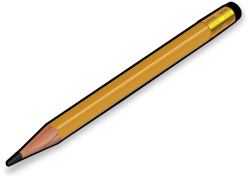 If Mr Moss has 737 new pencils and wants to share them out equally between his favourite seven classes, how many would each class get? Are there any left over? What would he do with the spare ones, do you think?!The school disco raised £342, if all tickets were £3, how many people must have attended?24 children from y5/6 became obsessed with collecting football cards. They each have 38 cards. How many do they have in total?     4. In a small village school there are only 135 children with 5 different year groups. How many children are in each year group? Apples come in crates of 156. The school kitchen buys 12 crates for the whole school. How many apples do they have altogether?Apps are 92p each. Mr Weinberger buys 138 apps in one month. How much money does he spend in one month?7. Mr Meadows has to buy matches to light his campfire. In a match box, there are 1276 matches. He buys 8 boxes. How many matches does he have in total?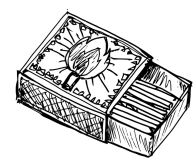 8. A pilot needs to complete 183 flights at 6.5 hours each. How hours does he need to fly?9. Mr Ricketts has 24 boxes each containing 59 sweets to take to Viney Hill. How many sweets does he have altogether?10. Mrs Bennett has to buy 623 stamps at 27p each. How much does she spend in total? Give your answer in pounds. 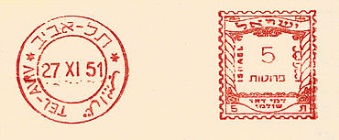 